Word bank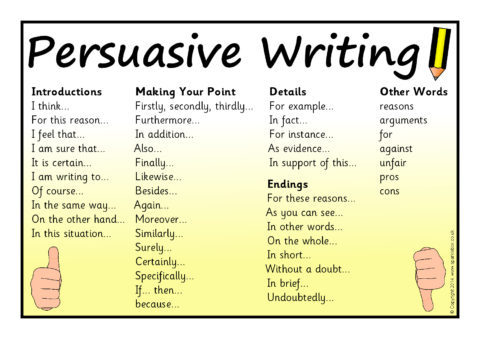 